О внесении  изменений   в    Положение обОбщественном  координационном  Совете по    работе    с        молодежью         при Исполнительном комитете Мамадышскогомуниципального районаВо исполнение решения Антитеррористической комиссии в Республике Татарстан от 24.10.2017 г. №ПР-313 и в целях повышения эффективности реализации на территории Мамадышского муниципального района государственной молодежной политики, выработки предложений по вопросам, касающимся деятельности молодежных и детских общественных объединений, взаимодействия их с органами государственной власти, подготовки рекомендаций по решению проблем молодежи  в Мамадышском муниципальном районе,  Исполнительный комитет Мамадышского муниципального района Республики Татарстан  п о с т а н о в л я е т: 1. Внести в  Положение об Общественном координационном Совете по работе с молодежью при Исполнительном комитете Мамадышского муниципального района, утвержденной постановлением Исполнительного комитета Мамадышского муниципального района Республики Татарстан от 08.02.2018г. № 136  (далее –Положение) следующие изменения: - абзац 15 пункта 22 Положения исключить;           -пункт 5.9. Положения считать в следующей редакции: «Протокол заседания Молодежного координационного Совета, принятые в соответствии с ее компетенцией,  оформляются и подписываются председателем и секретарем  в день проведения заседания Молодежного координационного Совета».           - пункт 5.11. Положения считать в следующей редакции:  «Решения Молодежного координационного Совета по вопросам молодёжной политики в районе направляются  заместителю руководителя Исполнительного комитета муниципального района в день проведения заседания Молодежного координационного Совета».            2.Разместить настоящее постановление на официальном сайте Мамадышского муниципального района mamadysh.tatarstan.ru и  на правовом портале Республики Татарстан.         3.Контроль за исполнением настоящего постановления возложить на заместителя руководителя Исполнительного комитета Мамадышского муниципального района Республики Татарстан   Хузязянова М.РРуководитель                                                                                           И.М.ДарземановИСПОЛНИТЕЛЬНЫЙ КОМИТЕТ МАМАДЫШСКОГО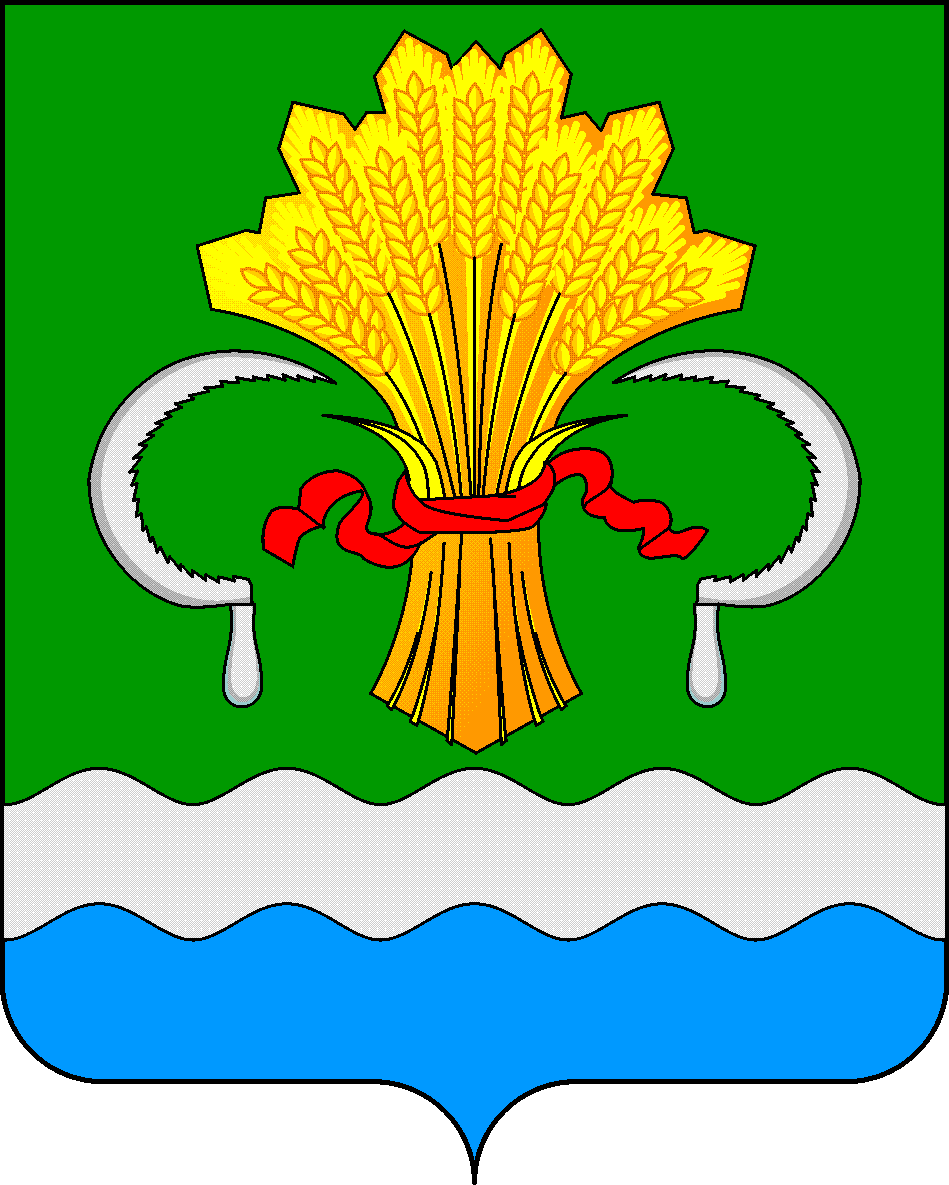 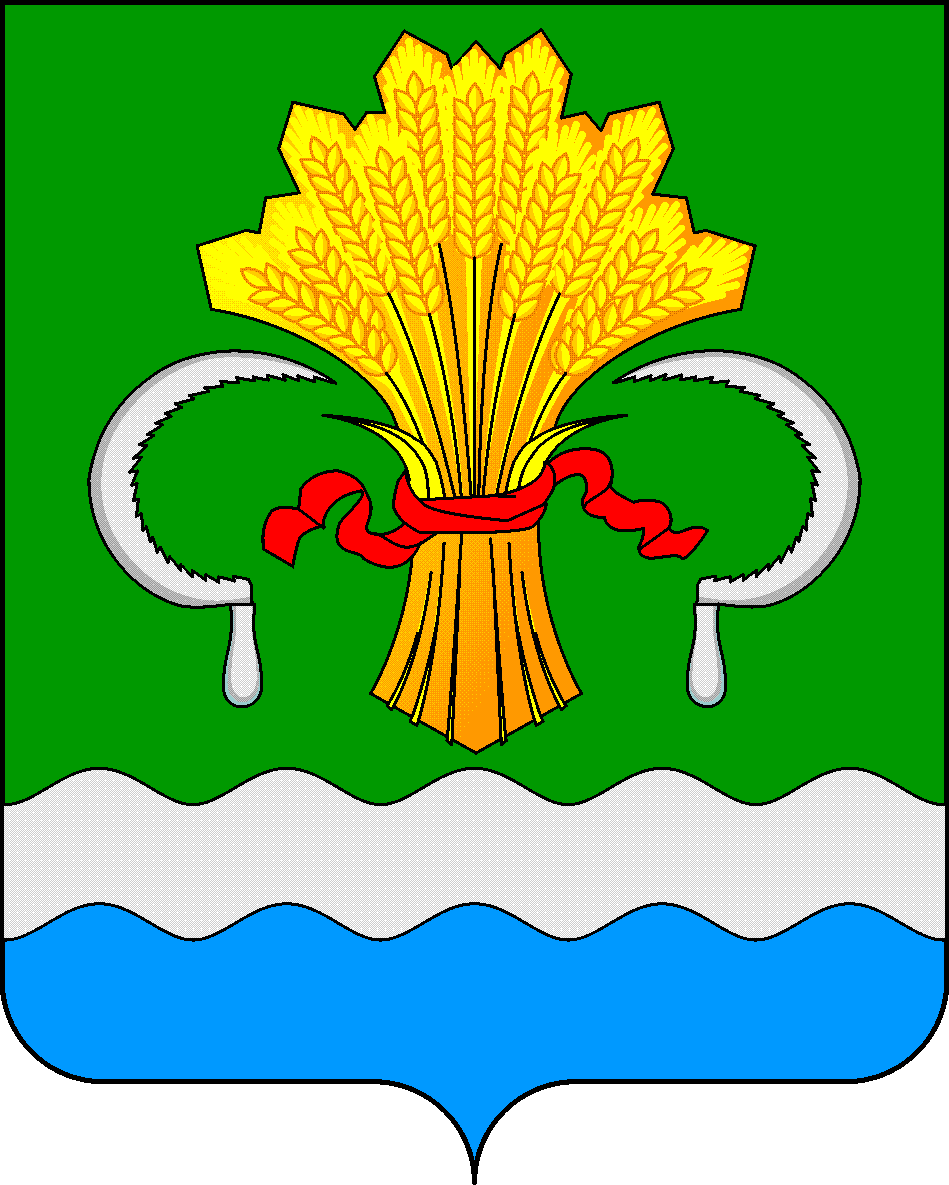  МУНИЦИПАЛЬНОГО РАЙОНА РЕСПУБЛИКИ ТАТАРСТАНул.М.Джалиля, д.23/33, г. Мамадыш, Республика Татарстан, 422190ТАТАРСТАН РЕСПУБЛИКАСЫНЫҢМАМАДЫШ МУНИЦИПАЛЬ РАЙОНЫНЫҢ БАШКАРМА КОМИТЕТЫМ.Җәлил ур, 23/33 й., Мамадыш ш., Татарстан Республикасы, 422190     Тел.: (85563) 3-15-00, 3-31-00, факс 3-22-21, e-mail: mamadysh.ikrayona@tatar.ru, www.mamadysh.tatarstan.ru     Тел.: (85563) 3-15-00, 3-31-00, факс 3-22-21, e-mail: mamadysh.ikrayona@tatar.ru, www.mamadysh.tatarstan.ru     Тел.: (85563) 3-15-00, 3-31-00, факс 3-22-21, e-mail: mamadysh.ikrayona@tatar.ru, www.mamadysh.tatarstan.ru    Постановление№ 72    Постановление№ 72                    Карарот «19»    02      2021 г.